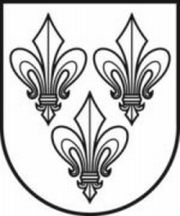 JURBARKO RAJONO SAVIVALDYBĖS TARYBAVadovaudamasi Lietuvos Respublikos vietos savivaldos įstatymo 16 straipsnio 4 dalimi, Lietuvos Respublikos socialinės apsaugos ir darbo ministro 2006 m. balandžio 5 d. įsakymu Nr. A1-94 „Dėl Asmens (šeimos) socialinių paslaugų poreikio nustatymo ir skyrimo tvarkos aprašo ir Senyvo amžiaus asmens bei suaugusio asmens su negalia socialinės globos poreikio nustatymo metodikos pavirtinimo“, Jurbarko rajono savivaldybės taryba n u s p r e n d ž i a:1. Leisti Skalvijos namams, esant laisvų vietų, teikti ilgalaikės ir trumpalaikės socialinės globos paslaugas ne Jurbarko rajono savivaldybėje gyvenantiems asmenims.2. Nustatyti, kad:2.1. pirmenybę gauti socialines paslaugas Skalvijos namuose turi Jurbarko rajono savivaldybės gyventojai;2.2. Kito rajono savivaldybė, priėmusi sprendimą skirti ilgalaikės ar trumpalaikės socialinės globos paslaugas Skalvijos namuose, turi gauti rašytinį Jurbarko rajono savivaldybės administracijos sutikimą.3. Sprendimas įsigalioja 2020 m. liepos 1 d.Šis sprendimas gali būti skundžiamas Lietuvos Respublikos administracinių bylų teisenos įstatymo nustatyta tvarka.SPRENDIMASDĖL ILGALAIKĖS IR TRUMPALAIKĖS SOCIALINĖS GLOBOS PASLAUGŲ TEIKIMO NE JURBARKO RAJONO SAVIVALDYBĖS GYVENTOJAMS2020 m. gegužės 28 d. Nr. T2-169JurbarkasSavivaldybės merasSkirmantas Mockevičius